10 июня.           День начался с зарядки и завтрака, затем был организован поход на пляж, где ребята учились измерять расстояние. А так же был организован конкурс на самую интересную находку. В итоге Фурсова Наташа, Барчуков Ваня, Азевич Екатерина нашли надувной матрас в отличном состоянии. На месте, где раньше была деревня «Димитревка» Зарва Коля и Бояров Миша нашли бытовые изделия из железа: молоток, плуг, осколки горшков, остальные ребята нашли различные камушки, поплавки, рыболовные сети и т. д. Все получили большой заряд положительных эмоций и пожелали почаще участвовать в таких походах. Воспитатели: Кряжев А. В., Кибардина А. В.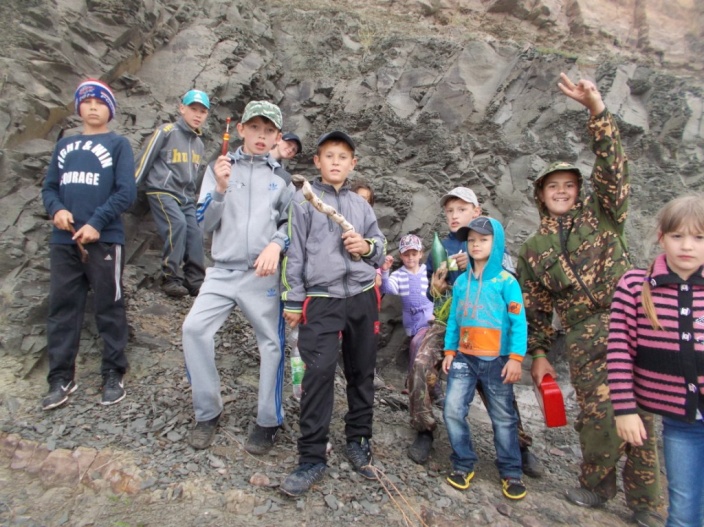 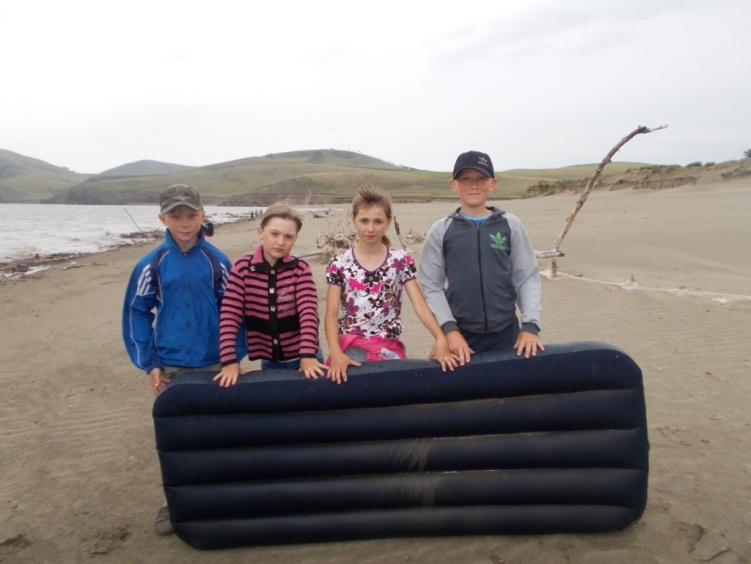 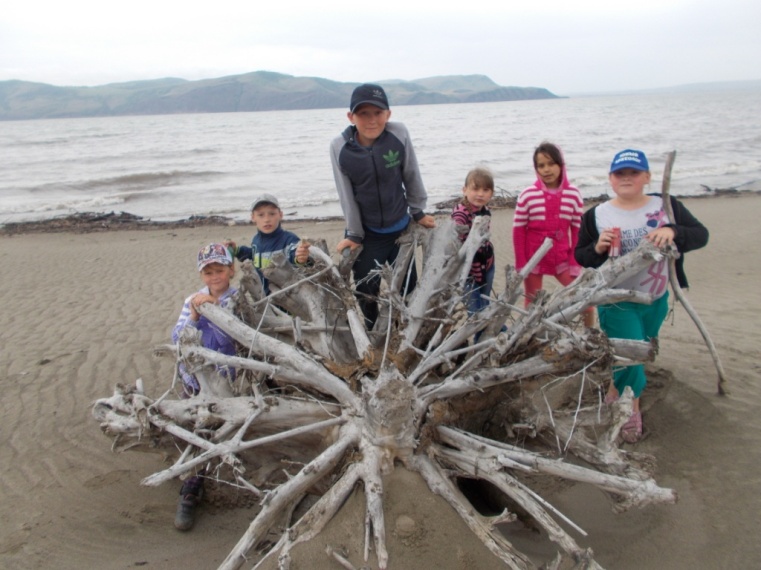 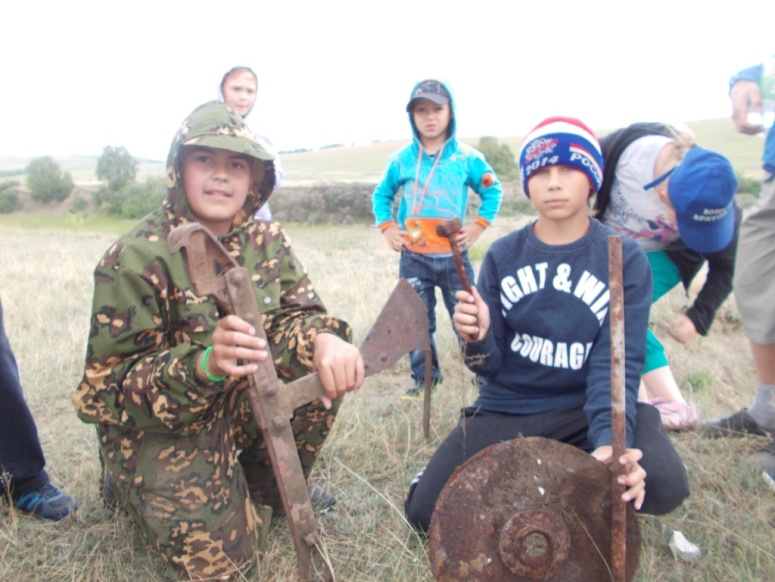 